Nők nemzetközi imanapja2020 Március 7.Erényes élet egy erkölcstelen világban[És felszólítás keresztünk felvételére]Tartalmazza a délutáni szemináriumot isA szív, amelyben Isten örömmel lakozik[A megtörtség és az alázatosság szépsége]Írta: Melody Mason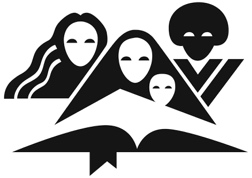 Készítette a Hetednapi Adventista Egyház Generálkonferenciájának Női Szolgálatok Osztálya12501 Old Columbia Pike, Silver Spring, MD 20904-6600 USA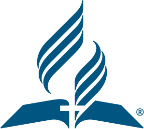 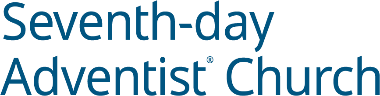 GENERAL CONFERENCEWORLD HEADQUARTERS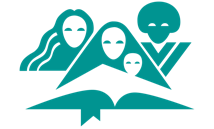 NŐI SZOLGÁLATOK 2019. Október 28.Kedves nővéreim!  Örömmel üdvözöllek benneteket. Elérkezett a Női Szolgálatok Osztályának következő nemzetközi imanapja. Itt az imádság napja. Felkészülésként az imanapot megelőző, és a rákövetkező héten is szánjatok több időt az imádkozásra. Az imádság létfontosságú eleme Jézussal ápolt kapcsolatunknak. Az imádkozás közelebb visz minket Isten trónjához. Az imádság megerősít bennünket. Imádságban elmondhatjuk Istennek aggodalmainkat, még olyasmit is, amit senkivel a világon nem osztanánk meg. A Szentlélek olyan formában viszi az Atya elé imáinkat, ami legjobban fejezi ki szívünk állapotát.  Ezen az imanapon arra kérünk benneteket, hogy imádkozzatok: „Minden imádsággal és könyörgéssel imádkozván minden időben a Lélek által, és ugyanezen dologban vigyázván minden állhatatossággal és könyörgéssel minden szentekért” (Eféz 6:18).  Mindnyájan imádkozunk a családunkért és a barátainkért, ezen az imanapon fordítsunk arra is időt, hogy olyanokért is imádkozzunk, akiket nem ismerünk személyesen: államunk vezetőiért (név szerint), hazai egyházunk és gyülekezeteink vezetőiért, a hajléktalanokért, a világszerte szenvedő gyermekekért, a magányos, és a bántalmazott emberekért. Azokért, akiknek a hitük miatt üldöztetést kell elszenvedniük. És e lista végtelen, bővítsétek a legjobb szándékotok szerint. Akár naponta bővíthetitek imalistátokat valamelyik csoporttal. A számotokra névtelen és arctalan rászorulókért is imádkozzatok, kérlek, akiket Isten szintén a nyájába hív. Mai prédikációnk központi témája az erkölcsös élet. Elhívásunk szerint a tisztesség Jézus által felállított mércéje szerint kell élnünk, függetlenül a körülményeinktől és a bennünket érő hatásoktól. A szó legigazibb értelmében, az erkölcsös élet: úgy élni, ahogyan Jézus. Kitartó imádkozás és a Szentlélek munkája nélkül ez nem valósítható meg. A Szentlélek gyümölcsei bizonyítják, hogy egy erényes szív formálódik Jézus képére.  Azért imádkozunk, hogy ez az üzenet és az egész forráscsomag arra ösztönözzön benneteket, hogy az imádkozást tanítványságotok fejlődésének mindennapos részévé tegyétek, és közben egyre jobban hasonlítsatok Jézusra. Áldást és örömet kívánunkSzívélyes üdvözlettel: 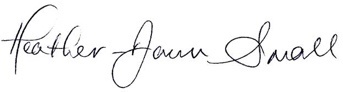 Heather-Dawn Small, igazgató12501 Old Columbia Pike, Silver Spring MD 20904-6600 USA   •   Office (301) 680 6608   •   women.adventist.orgImádságunk központi témája   Mai programunk során feltöltekezhetünk az erényes életre egy erkölcstelen világban, megtanulunk úgy imádkozni, hogy a mennyei erők tárházát megnyitó 12 kulcsot használjuk. Felszólítást kapunk, hogy büszkeségünket félretéve vegyük fel az alázatosságot. Ellen G. White, az imádság és a hit embere a következő bátorítást nyújtja nekünk: „Egyértelművé teszi, hogy kérésünknek összhangban kell állnia Isten akaratával; az általa megígért dolgokat kell kérnünk és bármit is kapunk, azt az Ő akarata szerint kell használnunk. Ha ezek a feltételek teljesülnek, az ígéret [az imameghallgatás] teljesedése egyértelmű.” (Az imádság 101.o.)„… de a fennhéjázó és gőgös ember semmi szükséget nem érez, és elzárja szívét Krisztus és azon végtelen áldások elől, melyeket egyedül ő adhat.“ (Jézushoz vezető út 30. o.)„Mindaz, amit Krisztus kapott Istentől, a mienk is lehet. Tehát kérj, és akkor kapsz. Jákob állhatatos hitével, Illés rendíthetetlen kitartásával igényeld mindazt, amit Isten megígért! “ (Krisztus példázatai 149.o.)Idén arra összpontosítunk, hogy mélyebb alázatért, erősebb hitért és Krisztuséhoz hasonló, erényes életért imádkozzunk. Imádkozzunk önmagunkért és tanúskodásunkért!Imádkozzunk házasságunkért és gyermekeinkért! Imádkozzunk családunkért és szeretteinkért! Imádkozzunk gyülekezeti testvéreinkért! Imádkozzunk lelkészünkért és egyházunk vezetőiért! Imádkozzunk állami vezetőinkért! Imádkozzunk egyházunk összes divíziójáért, a női szolgálatokért és a Női Szolgálatok Osztályának vezetőiért! Kelet- Közép Afrikai DivízióEuro-Ázsiai Divízió Inter - Amerikai Divízió Inter-Európai Divízió Észak Amerikai Divízió Észak –Ázsiai – Csendes-óceáni Divízió Dél- Amerikai Divízió Dél- Csendes-óceáni Divízió Észak - Afrikai – Indiai óceáni Divízió Dél – Ázsiai Divízió Dél –Ázsiai – Csendes-óceáni Divízió Transzeurópai Divízió Nyugat – Közép-Afrikai Divízió A szerzőről Prédikáció: Erényes élet egy erkölcstelen világban Melody Mason (Melodious Echo néven is ismert) szenvedélyesen szereti Jézust és szeret segíteni másoknak, hogy szorosan vele járjanak.   Az immár 10 nyelven is elérhető népszerű könyv, a „Merjünk többet kérni, isteni kulcsok a megválaszolt imádsághoz” szerzője.  A Női Szolgálatok Osztályának mai Nemzetközi imanapjának anyaga nagyrészt a hamarosan megjelenő: „Merjünk minden ige szerint élni, isteni kulcsok a bőséges élethez” című, legújabb könyvéből származik.  Melody jelenleg a Generálkonferencia Imádságban egyesülve elnevezésű kezdeményezését koordinálja és eszközfejlesztéssel segíti a világegyház Megújulás és Reformáció kezdeményezéseit. Melody a Hope Channel és a 3ABN több adásában is szerepelt, és bizonyságtevése, valamint szemináriumai a YouTube-on is megtalálhatók. Melody szeret írni, túrázni, kerékpározni, a természetet járni, és amikor csak teheti, önkéntes tengerentúli missziókban tölti idejét. A marylandi Silver Springben él. Szeminárium: A szív, amelyben Isten örömmel lakozik Milyen szívet kell ápolnunk, miközben megújulásért imádkozunk és a mennyei életre készülünk? Ézsaiás 57:15 igeverse megadja erre a választ: „Mert így szól a magasságos és felséges, aki örökké lakozik, és akinek neve szent: Magasságban és szentségben lakom, de a megrontottal és alázatos szívűvel is, hogy megelevenítsem az alázatosok lelkét, és megelevenítsem a megtörtek szívét.”  A délutáni műhelymunkában Melody ismét a Szentírásra tereli figyelmünket, ahogy közelebbről is bemutatja a kedves szívet, melyben Isten szívesen lakozik. Ez az alázatos, megtört szív. Dicsőítő szív, amely valóban Istent tiszteli mindenekfelett.    Megjegyzések a programhoz  Kérjük, bátran fordítsátok, szerkesszétek és igazítsátok divíziótok igényeihez a forráscsomagot, a használt bibliafordítást is beleértve… Hallgatóságotok kulturális igényeihez szabadon igazíthatjátok az anyagot.  Az istentisztelet rendje A szolgálat javasolt rendjeFelhívás dicsőítésre Idézet a Szentírásból: 2 Péter 1:3- 4 Amint isteni hatalmával az Úr mindent megadott nekünk, ami a jámbor, istenfélő élethez szükséges, az Ő megismerése által, ami dicsőségre és erényre szólít bennünket. Ami által rendkívül értékes ígéreteket kaptunk. Általuk az isteni természet részesei lehetünk, elkerülve a világban uralkodó kívánságok megrontó hatását. Dicsőítő ének: 516, “All the Way,”A lelkész imája Felhívás adakozásraPárbeszédes felolvasás: 787, “Christianity in Practice,” Seventh-day Adventist HymnalGyermektörténet: „Hogyan tanult meg a kicsi Larisa böjtölni és imádkozni?”ZeneszolgálatPrédikáció: „Erényes élet egy erkölcstelen világban” Záró ének: 212. „Élj bennem, drága Jézus…” Záró imádságGyermektörténetHogyan tanult meg a kicsi Larisa böjtölni és imádkozni?
Gyermektörténet(Az Adventista Misszió anyagából)Előfordult már veletek, hogy kihagytatok egy étkezést? Esetleg kettőt is? Nehéz, ugye, ha nem ehetünk valamit, amikor éhesek vagyunk?  Előfordul, hogy az emberek azért hagyják el az étkezést, hogy több idejük jusson imádkozásra. Ha ezt teszik, azt böjtölésnek nevezzük. Tudtátok, hogy Isten azt mondja, hogy időnként böjtölnünk kell? Ami azt jelenti, hogy ki kell hagynunk néhány étkezést, vagy egy időre abbahagyni bizonyos foglalatosságokat, hogy több időnk jusson imádkozásra valami olyasmiért, ami tényleg nagyon fontos. Ma délelőtt egy Larisa nevű kislányról mesélek nektek, aki a Cseh Köztársaságban, Prágában lakik és megtanulta, hogyan böjtöljön és imádkozzon. Larisa szülei mindig böjtöltek, amikor valami nagyon fontos dolog aggasztotta őket. Amikor édesapjának nagy gondja volt a munkahelyén, akkor előfordult, hogy feleségével együtt egész nap nem ettek semmit. Vizet ittak helyette és Istenhez imádkoztak a gondjaik megoldásáért. Amikor a nagypapának voltak nehézségei, Anya és Apa egy napig semmilyen desszertet nem fogyasztottak. Helyette csak gyümölcsöt és zöldséget ettek. Közben folyamatosan imádkoztak Nagypapa gondjainak megoldásáért. Egyik reggel a családi áhítat idején Apa elmondta feleségének és három gyermekének, hogy szeretett nagynénjük el akar válni. Anya úgy döntött, hogy Apával másnap egész nap böjtölni fognak. Ekkor megszólalt a 13 éves Larisa: - Én is szeretnék böjtölni és imádkozni- mondta. Apa lassan megrázta a fejé és így szólt: - Anyával már többször is mondtuk neked, hogy még túl fiatal vagy egész nap ennivaló nélkül lenni. –De Apa, - könyörgött Larisa – Már 13 vagyok, nem 9, vagy ötéves, mint az öcsikéim. Tényleg böjtölni akarok és imádkozni a Nagynéniért. Apa és Anya nem volt biztos benne, hogy megengedjék-e, de Larisa csak tovább könyörgött. Anya azt javasolta, hogy Larisa csak édességmentes böjtöt tartson, gyümölccsel és zöldséggel. De a lány ragaszkodott a teljes, étkezés nélküli böjthöz. Apa végül beleegyezett és Larisa boldogan tért nyugovóra.  Éppen hétvége volt. Amikor reggel felébredt, Larisának azonnal eszébe jutott, azt tervezte, hogy egész nap nem eszik semmit, hanem vizet iszik helyette és imádkozik a nagynénjéért, hogy gondolja meg magát a válással kapcsolatban. Így imádkozott: – Kérlek Uram, őrizd meg a családját. Hiszen tudom, hogy neked semmi sem lehetetlen, tudom, hogy Te tudsz segíteni neki. Felkelt és azonnal ivott egy pohár vizet. A család közösen megtartotta a reggeli áhítatot és imádkoztak a Nagynéniért is.Aztán amikor kisöccsei a konyhába szaladtak reggelizni, Larisa a szobájába ment, és még az ajtót is becsukta, hogy ne lássa őket enni. Tovább olvasta a Bibliát és imádkozott, hogy a nagynénje ne váljon el.  Amikor hallotta, hogy a testvérei még mindig esznek, festéket és ecsetet vett elő és festett egy magas, zöld fákat és lila hegyeket ábrázoló képet. Reggeli után Larisa játszott a testvérkéivel a nappaliban. Időről időre fohászkodott magában a nagynénjéért: – Kérlek Uram, őrizd meg a családjukat, hiszen számodra semmi sem lehetetlen.Ebédidőben Anya megkérdezte, hogy érzi magát. – Jól vagyok, jól vagyok, ne aggódj miattam.  – felelte Larisa. Ivott egy pohár vizet és visszatért a szobájába. Már kezdett megéhezni, de nem akart kísértésbe esni, hogy megtörje a böjtöt. Angliáról keresett információkat az interneten. Mindent szeretett, ami Angliával kapcsolatos. Nagyon remélte, hogy egy nap majd ellátogathat oda. Ebéd után Larisa játszott egy kicsit az öccseivel, de már kezdte nagyon éhesnek érezni magát. Nehezebb volt böjtölni, mint gondolta. – Már nagyon éhes vagyok, de nem akarom feladni – mondta Apának Larisa. – Nyugodtan megteheted. – mondta bíztatóan Apa.Larisa halkan imádkozott, hogy a nagynénje ne váljon el és Isten segítségét kérte, hogy folytatni tudja a böjtöt. Aztán töltött magának még egy pohár vizet. Egy idő után Anya azt javasolta, hogy Larisa igyon egy kis meleg vizet. – Ha nem eszel, könnyebben érzed úgy, hogy fázol. – mondta. A meleg víz felmelegítette Larisát. Nagyon igyekezett, hogy ne gondoljon az ennivalóra. Imádkozott a nagynénjéért. Vacsoraidőben Larisa visszament a szobájába. Összehajtogatta a ruháit, leporolta az ágyát és mindent a helyére rakott, rendet csinált a szobában. Az esti áhítat idején a család ismét imádkozott a Nagynéniért és megbeszélték a napjukat. – Milyen örömöd volt ma? – kérdezte Apa Larisát. – Boldog vagyok, hogy még élek! –felelte Larisa. Másnap reggel Larisa egészséges étvággyal ette a répából, uborkából és salátából készült reggelit. Jobban ízlett neki az étel, mint addig valaha is. Néhány nappal később, a családi áhítaton Apa elmondta, hogy Nagynéni meggondolta magát. Már nem akar elválni. Larisa nagyon boldog volt, hogy böjtölt és Isten megválaszolta imáit. Van valami, nagyon fontos dolog, amihez Istent segítségét szeretnétek kérni ma? Talán, Larisához hasonlóan, ti is megpróbálhatnátok néha böjtölni és imádkozni. Talán nem akarjátok egész nap kihagyni az étkezéseket, de tudtátok, hogy sok más módja is van a böjtölésnek?  Mi az, amit esetleg feladhatnátok egy napra, vagy csak néhány órára, miközben Istenhez imádkoztok, hogy tegyen egy bizonyos csodát? [Kérjünk javaslatokat a gyerekektől!]Esetleg elhagyhatjátok a süteményeket, a jégkrémet és csak gyümölcsöt és zöldséget ennétek.  Vagy egy napig nem használnátok az internetet, vagy a Facebookot.  Vagy elhatározhatjátok, hogy egy napig semmilyen filmet nem néztek.  Ne feledjétek, nem azért böjtölünk, mert azt hisszük, azzal kiérdemelhetnénk Isten áldásait! Ahogy valaki mondta: „Azért vonjuk meg magunktól a világot, hogy élvezhessük Jézus társaságát.” Ha időt szánunk a böjtölésre, mindenképpen imádkozzunk többet és töltsünk több időt Jézussal! Isten mindig hallja imádságainkat. És különösen örömmel hallgatja a gyermekek imádságát! —Vége a gyermektörténetnek—PrédikációErényes élet egy erkölcstelen világban[Felhívás keresztünk felvételére]Írta: Melody Mason(1. és 2. dia)Bevezetés1994-ben szörnyű faji háború dúlt Ruandában, ami több, mint egymillió ember halálát okozta. Ebből mintegy 100 000-en a Hetednapi Adventista Egyház tagjai voltak. A konfliktus hevében az egyik törzs a másik megsemmisítésére törekedett. A megtámadott törzs hívő tagjai a gyülekezetekbe siettek, mert azt gondolták, hogy a szent hely menedékében nem gyilkolják meg őket. Az egyik ilyen gyülekezetben egy adventista csoport bújt össze. Az ajtók zárva voltak és mindnyájan összebújva imádkoztak a megmenekülésért. Rövidesen macsétákkal felfegyverzett csőcselék törte be az ajtókat és mindenkit megöltek, aki az útjukba került, még a lelkészt is. Szörnyű mészárlás volt, csak néhányan menekültek meg. Néhány nap múlva, a gyilkosok távozása után a túlélők visszatértek a holttestekért, hogy egy tömegsírba temessék őket. A holttestek összegyűjtése közben észrevették, hogy az egyik asszony szíve még ver. Abban a reményben, hogy megmentik életét, a kórházba siettek vele. Erősen küzdött az életért és végül túlélte. Három éven át ki-be járt a kórházba. Végül új életet kezdett építeni.  A hetednapi adventista lelkész (akit meggyilkoltak a tömegmészárlás során) feleségeként Marie nővér úgy döntött, nem akarja, hogy férje halála hiábavaló legyen. Azt is elhatározta, hogy nem fog keserűségben és gyűlölködésben élni, hanem inkább megbocsájtást ajánl azoknak, akik oly mélyen bántalmazták.  (3. dia) – Marie bizonyságtételeA megbocsájtás gyakorlása MARIE BIZONYSÁGTÉTELEMarie a Római levélben így olvasta: „Azért, ha éhezik a te ellenséged, adj ennie; ha szomjúhozik, adj innia; mert ha ezt műveled, eleven szenet gyűjtesz az ő fejére.” (Róm 12:20) Amikor megtudta, hogy a gyilkosok némelyikét elfogták és a közeli börtönben raboskodnak, Marie nővér meglátogatta őket és ételt vitt nekik. Egy idő után ő lett a börtön „anyafigurája”, aki rendszeresen ennivalót és takarókat vitt nekik. A Bibliát is tanulmányozni kezdte a rabokkal.  Egy nap, amikor a foglyoknál szolgált, egy Rukundo nevű fiatalember ment oda hozzá. A földre borult előtte és a lábát kezdte csókolgatni. – Asszonyom, emlékszik rám? – kérdezte.  Marie testvér nagyot nyelt, amikor felismerte az arcát. Az a férfi volt, aki a férjét megölte, és őt is megpróbálta kivégezni.  – Asszonyom meg tud bocsájtani nekem? – kérdezte Rukundo könnyes szemmel.  Marie gyengéden felemelte a fiatalembert a földről és átölelte. – Már régen megbocsájtottam. Eltökéltem a szívemben, hogy nem fogok gyűlölködni. Nem fogom keserűségre és neheztelésre pazarolni éveimet. Megbocsájtottam neked. – mondta.A következő hat hónapon át Marie testvér tanulmányozta a Bibliát a férfival. Ennek eredményeképpen Rukundo elhatározta, hogy megkeresztelkedik.  Keresztsége napján kiállt az egész börtön elé és megvallotta a bűneit. Szép volt és megható. Marie is ott volt, hogy tanúja legyen. A ruandai kormány néhány év múlva amnesztiában részesítette Rukundot és kiengedték a börtönből. A népirtásban azonban Rukundo szüleit és egész családját is meggyilkolták, és most nem volt hová mennie. Szabadulása után Marie otthonához ment és bekopogtatott. – Egyedül vagyok, és nem tudom hová mehetnék. Most mit tegyek? – kérdezte. Marie rámosolygott. – Én is egyedül vagyok! Fiammá fogadlak, és együtt várjuk Jézus eljövetelét. Utána pedig együtt találkozunk a szeretteinkkel. - mondta.(4. dia – idézet)„A Krisztus példázatai c. könyvben ezt olvashatjuk: „Az irgalmat hordozó utolsó fénysugár, a világnak kegyelmet hirdető utolsó üzenet Isten jellemének - a szeretetnek - megláttatása. Isten gyermekei mutassák meg Uruk dicsőségét! A saját életükkel és jellemükkel tegyenek bizonyságot arról, amit Isten hatalma tett értük!”Marie tettei talán szélsőséges példának tűnhetnek Jézus szeretetének bemutatására, én mégis hiszem, hogy éppen ez az a kereszténység, amire Isten mindnyájunkat hív, hogy magunkévá tegyük. Elképzelhetetlen! Radikális! Természetfeletti! Emberileg lehetetlen, kivéve, ha az illető Szentlélekkel teljes.  (5. dia – igevers)Ma délelőtti Szentírás idézetünk a 2 Péter 1:3-4 igeversek.  Lássuk hát újra!  „Mivelhogy az ő isteni ereje mindennel megajándékozott minket, ami az életre és kegyességre való, Annak megismerése által, aki minket a saját dicsőségével és hatalmával elhívott; Amelyek által igen nagy és becses ígéretekkel ajándékozott meg bennünket; hogy azok által isteni természet részeseivé legyetek, kikerülvén a romlottságot, amely a kívánságban van e világon.”Mit jelent az, hogy dicsőségre és erényre hívott el? Úgy hiszem, azt jelenti, hogy erényesen éljünk egy erkölcstelen világban. Azt jelenti, hogy életünkkel mutatjuk meg, mit tett Isten a szívünkben. (6. dia – Jézus szolgálata)Feje tetejére állított minta a keresztény életreA JÉZUSI TANÍTVÁNYSÁG MODELLJEAz evangéliumokban felfedezhetjük, hogy követőinek Jézus éppen a társadalmi normákkal ellentétes tanítványsági mintát ad. Az Ő példája ellentmond a tipikus világi siker szabályainak. Lássunk néhány példát: A világ szerint: ha sikeres akarsz lenni, mindig törekedj az élre. Jézus szerint: az én országomban az első utolsó lesz. (Lásd Máté 20:16)A világ szerint: magaddal és értékeiddel törődj! Jézus szerint: mindennek a mások szükségleteiről kell szólnia. (Lásd Máté 20:28)A világ szerint: a magad kényelmét keresd és éljél teljes életet!  Jézus szerint: ideje meghalni magadnak és az önző élvezeteknek, és másokért élni. (Lásd Máté 16:24).A világ szerint: úgy tegyél jót, hogy mindenki lássa, hogy megjutalmazzanak.  Jézus szerint: ha az emberek tetszése indít jótettekre, semmi jutalmunk nem lesz a Mennyben. Valójában azt mondja, hogy az számít igazán, amit titokban, a figyelem felkeltése nélkül teszünk. (Lásd Máté 6:1, 6)A világ szerint: a gazdagokkal és híresekkel barátkozva juthatsz előnyökhöz.  Jézus szerint: tanuld meg, mit jelent a legkisebbeket szolgálni, mert ők a legnagyobbak az én országomban. (Lásd Máté 25:45)A világ szerint: gyűjtsél kincseket, igyekezz még annyit szerezni, amennyit csak bírsz! Ám Jézus ezt mondja: a most felhalmozott ideiglenes kincseket megeszi a rozsda és elpusztulnak. Csupán azok a kincsek maradnak meg, amiket továbbadsz. (Lásd Máté 6:19, 20)Ha ezek a parancsok nehéznek tűnnek, akkor a következő valóban extrém. A valódi kereszténység Isten dicsőségének, jellemének kivetítődése. A világ szerint: „szemet szemért, fogat fogért” és „szeresd a szomszédodat, de gyűlöld az ellenségedet”. Jézus viszont ezt mondja: szeresd az ellenségedet! Ha arcul ütnek, tartsd oda a mási orcádat is!  (Lásd Máté 5:38-44)Vizsgáljuk meg közelebbről is ezt a parancsot, ahogy Lukács evangéliumában találhatjuk!   „Áldjátok azokat, akik titeket átkoznak, és imádkozzatok azokért, akik titeket háborgatnak. Aki egyik arcodat megüti, fordítsd néki a másikat is; és attól, aki felső ruhádat elveszi, ne vond meg alsó ruhádat se. Mindennek pedig, aki tőled kér, adj; és attól, aki elveszi a tiédet, ne kérd vissza. És amint akarjátok, hogy az emberek veletek cselekedjenek, ti is akképpen cselekedjetek azokkal. Mert ha csak azokat szeretitek, akik titeket szeretnek, mi jutalmatok van? Hiszen a bűnösök is szeretik azokat, akik őket szeretik. És ha csak azokkal tesztek jól, akik veletek jól tesznek, mi jutalmatok van? Hiszen a bűnösök is ugyanazt cselekszik. És ha csak azoknak adtok kölcsönt, akiktől remélitek, hogy visszakapjátok, mi jutalmatok van? Hiszen a bűnösök is adnak kölcsönt a bűnösöknek, hogy ugyanannyit kapjanak vissza. Hanem szeressétek ellenségeiteket, és jól tegyetek, és adjatok kölcsönt, semmit érte nem várván; és a ti jutalmatok sok lesz, és ama magasságos Istennek fiai lesztek: mert ő jótevő a háládatlanokkal és gonoszokkal. Legyetek azért irgalmasok, mint a ti Atyátok is irgalmas.” (Lukács 6:28-36).(7. dia - ölelés)Képzeljük csak el, milyen hamar befejeződne a mű és Jézus visszajönne, hogy hazavigyen bennünket, ha ilyen krisztusi szeretet élnénk meg. Jézus ezt mondja: „Erről ismeri meg mindenki, hogy az én tanítványaim vagytok, ha egymást szeretni fogjátok.” (János 13:35) Mi viszont természetesen nem így élünk és szeretünk. Még beszélnünk is nehéz az ellenségeink ilyen szeretetéről, amikor még a barátainkat és gyülekezeti testvéreinket sem tudjuk így szeretni. A Szentlélekre van szükségünk, hogy bennünk lakjon, mert Krisztus nélkül semmit sem tudunk tenni.  (8. dia – Ő maga a szeretet)Nagyobb békességért és örömért imádkozunk, pedig a békesség és öröm Istenének Szentlélek által való bennünk lakozásáért kellene imádkoznunk. (János 14:27, János 15:11). Imádkozunk, hogy tudjunk jobban szeretni, pedig azért kellene imádkoznunk, hogy maga a Szeretet lakozzon bennünk. (János 15:10). Imádkozunk, hogy jobb keresztények legyünk, pedig azért kellene imádkoznunk, hogy maga Krisztus éljen bennünk Szentlelke által, az Ő szándéka szerint. (Eféz.  2:22).(9. dia – Tom bizonyságtétele)A másik orca odatartásaTOM BIZONYSÁGTÉTELEHadd mondjak el még egy történetet, ami egy Tom nevű emberről szól. Tom bibliamunkás volt a világ azon részén, ahol a jó hír megosztása nem mindig könnyű, és sok keresztényt üldöznek a hite miatt.  A történet szerint Tom és felesége motorbalesetet szenvedtek. Éppen megálltak az út szélén, amikor egy másik motoros elütötte őket. Szerencsére senki sem sérült meg súlyosabban, bár mindkét motorkerékpár megrongálódott. A férfi, aki elütötte őket, részeg volt. Ráadásul a közeli falu elöljárója volt.  Bár Tomnak nem volt sok pénze, nem mérgelődött a baleset miatt, hanem megkérdezte a vezetőtől: - Hogyan oldjuk meg ezt a problémát? – Magának kell kifizetnie az én motorom javíttatásának költségét! – felelte gorombán az elöljáró. Tom vitatkozás nélkül kifizette. Ám nem állt meg itt. Ráadásul meglátogatta a vezetőt és kereste a módját, hogyan segítsen neki és a családjának. Még azt is felajánlotta, hogy felszántja a földjét. Tom olyan sok szívességet tett az elöljárónak, hogy a falu lakói nem tudták nem észrevenni. – A vezetőnk nagyon goromba ember! –mondta valaki egy nap Tomnak. – Miért vagy ilyen kedves hozzá? Hiszen senki sem akar barátkozni vele! – Mert szeretem Jézust és meg akarom osztani az Ő szeretetét másokkal. – válaszolta Tom. Nem sokkal ezután néhány falubeli arra kérte Tomot, hogy beszéljen nekik többet Jézusról. Rövidesen néhányan meg is keresztelkedtek. A lenyűgöző csoda az, hogy a falu azon a területen volt, amit Tom már korábban is próbált elérni az evangéliummal, de erőfeszítései soha nem jártak sikerrel. Most, az elöljáró iránti segítőkészségével Isten áttörést ért el. Gondoljunk csak bele, ha Tom úgy reagált volna a balesetre, ahogyan a legtöbb ember, akkor soha nem tudta volna elérni ezt a falut Krisztus számára. El tudjátok képzelni, mennyire más lenne minden a világunkban, sőt még egyházunkban is ma, ha plusz kilométereket tennénk meg és ilyen önzetlen alázattal szolgálnánk egymást, még akkor is, ha ártottak nekünk?  (10. dia – idézet)A Gyógyítás szolgálata c. műben olvassuk: „Nem engedhetjük meg magunknak, hogy felháborodjunk minden valós, vagy vélt sérelmen. Az én az az ellenség, amitől legjobban kell tartanunk. ...Semmilyen más győzelem nem olyan értékes, mint az énünk felett aratott győzelem. Nem szabad engednünk, hogy az érzéseink könnyen sérüljenek. Nem azért élünk, hogy az érzéseinket, vagy a hírnevünket óvjuk, hanem hogy lelkeket mentsünk.” (11. dia – idézet)Ne feledjük,  „Az Úr egyetlen óra alatt többet tud elvégezni, mint mi egész életünkön át. Ha látja, hogy népe teljesen odaszentelte magát, hadd mondjam el nektek, rövid idő alatt hatalmas munkát fognak majd elvégezni, és az igazság üzenete eljut a világ sötét zugaiba is, ahol még soha nem hirdették őket.” (12. dia - újszülött)Erényes élet egy erkölcstelen világbanA Szentírás szerint Isten mindnyájunkat arra a szent célra különített el, és hatalmazott fel, hogy megosszuk az Ő szeretetét a haldokló világgal. Ehhez be kell töltekeznünk a Szentlélekkel és úgy kívül, mint belül e szent elhíváshoz méltó, erényes, tiszteletreméltó életet kell élnünk. Függetlenül attól, hogyan bánnak velünk.  A körülményeinktől és a bennünket érő hatásoktól függetlenül. Hűségre hívattunk el: „Hogy legyetek feddhetetlenek és tiszták, Istennek szeplőtlen gyermekei az elfordult és elvetemedett nemzetség közepette, kik között fényletek, mint csillagok e világon.” (Filippi 2:15)  (13. dia – idézet)„Isten gyönyörűsége, ha jellemtulajdonságait gyermekeinek adhatja.” – írja Ellen White.Hogyan is néz ki pontosan ez az erényes élet? Nos, olyan, mint Jézusé! Jézus maga volt a Szentlélek gyümölcse! Ahogy a Gal 5:22 igeversekben olvashatjuk: „ a Léleknek gyümölcse: szeretet, öröm, békesség, béketűrés, szívesség, jóság, hűség, szelídség, mértékletesség.” Láthatjuk, hogy ha a Szentlélek bennünk él, megjelennek a Lélek gyümölcsei.  Nem csupán egyetlen gyümölcs, hanem a teljes gyümölcs! Jézus az életével mutatott példát az erényes életvitelre egy erkölcstelen világban.  (14. dia – idézet)Ellen G. White írja: „Krisztus élete tanúsítja, hogy mit tehet az ember, ha isteni természet részese lett. Mindaz, amit Krisztus kapott Istentől, a mienk is lehet. Tehát kérj, és akkor kapsz. Jákob állhatatos hitével, Illés rendíthetetlen kitartásával igényeld mindazt, amit Isten megígért!”Legyen ez mindennapi imádságunk! Miért elégednénk meg kevesebbel, ha Isten oly sokat kínál?  Ne feledjük, ez nem a nagyobb akaraterőért, vagy önkontrollért folytatott harc. Ez valójában a szív küzdelme. Arról szól, kinek adjuk át a szívünket? (15. dia – a szív)A világ sajnos arra tanított bennünket, hogy az életünk a nagy 1-es számról szól, az „én”-ről, önmagunkról! Az a fontos, ami engem kiteljesít, ami engem boldoggá tesz, mondják az emberek. A Szentírás szerint azonban ez a gondolkodásmód veszélyes! A szívünk akarata nem mindig jelent helyes, vagy igazságos gondolkodást. „Csalárdabb a szív mindennél, és gonosz az; kicsoda ismerhetné azt?” – kiált fel Jeremiás (Jer 17:9). Soha nem vagyunk biztonságban, ha önmagunkra tekintünk és a szívünk akaratát követjük!  Folyamatosan így kell imádkoznunk. – Uram, vedd a szívemet és változtasd meg! Tegyél engem magadhoz hasonlóvá!  (16. dia – a kereszt) „A saját énünk elleni küzdelem a leghatalmasabb harc, amelyet meg kell vívnunk. Énünket átengedni, alárendelni mindent Isten akaratának: küzdelembe kerül, de a léleknek engedelmeskednie kell Istennek, mielőtt szentségben megújulhatna.“(17. dia – igevers)Felszólítás keresztünk felvételére  Lukács evangéliuma 9:23-24. verseiben a Biblia így szól hozzánk: „Ha valaki én utánam akar jönni, tagadja meg magát, és vegye fel az ő keresztjét minden nap, és kövessen engem. Mert aki meg akarja tartani az ő életét, elveszti azt; aki pedig elveszti az ő életét én érettem, az megtartja azt.” Nos, első pillantásra ez a kereszt felvétele dolog egyáltalán nem tűnik vonzónak. Az édes igazság azonban, a közgondolkodással ellentétben az, hogy a keresztünk felvételével szabad kezet adunk Istennek, hogy eltávolítsa életünkből az elénk kerülő akadályokat, amelyek hátráltatják Menny felé vezető utunkat.  Így tehát, amit a világ fájdalmas áldozatnak hisz, valójában a mi mennyei nyereségünk.  (18. dia – idézet)„Isten soha nem kér tőlünk valódi áldozatot. Sok mindent kér, hogy engedjük át neki, de csak olyan dolgok feladását, amik akadályozzák Menny felé vezető utunkat. Még ha olyasmi alárendelését is kéri, ami szerintünk önmagában jó, biztosak lehetünk benne, hogy Isten ezáltal valami magasabb jót munkál számunkra.” Lehet, hogy legyőzhetetlennek tűnő titkos bűnnel, vagy lelki problémával küzdünk. Egy bölcs ember szerin: - A győzelem kulcsa nem abban van, menyire elszántan küzdesz, hanem abban, mennyire adod át magad Istennek.  (19. dia – a fehér zászló)Ne feledjük, hogy a megadás fehér zászlajának lengetése a hívő számára nem azt jelenti, hogy: „Elvesztettem ezt a csatát.” Valójában azt jelenti, hogy: „A végső győzelem Jézusban van!” Valami csodálatos dolog történik, amikor átadjuk magunkat Jézusnak és felvesszük az Ő keresztjét. Ahelyett, hogy a kereszt teher lenne, felfedezzük, hogy „amint felvesszük ezt a keresztet, [a valóságos keresztet] az felemel bennünket.”  Saját erőnket alá kell rendelnünk Jézusnak és hagynunk kell, hogy az Ő ereje vigye a kereszt terhét. A saját erőnk tehetetlenség és megtörtség. Amint átadjuk megtörtségünket Jézusnak, Ő győzelmet ad nekünk. (20. dia – idézet)„Ha teljes mértékben átadjuk magunkat Jézusnak, ha teljesen összetörten elé borulunk, akkor olyan győzelem örömével ajándékoz meg, amilyent addig még soha nem tapasztaltunk”Ellen White ezt a képet ábrázolja: teljesen összetörten Jézus elé esni. Mit jelent az a megtörtség, amivel Jézus elé borulunk? (21. dia – értékes por)Az értékes por A megtörtség valóban a legszebb felajánlás és legszentebb áldozat, amit Istennek adhatunk. Valójában ez az egyetlen áldozat, amit adnunk kell. A Biblia szerint: „Isten előtt kedves áldozatok: a töredelmes lélek; a töredelmes és bűnbánó szívet, oh, Isten nem veted te meg!”  (Zsolt 51:19). A töredelmes szó a Zsolt 15:19. versében a héber dâkâh szó fordítása, aminek jelentése: elmorzsolni, felaprítani, darabolni, porrá őrölni, teljesen megsemmisíteni. Gondoljunk csak bele! Ha valami egyszerűen eltörik, még összeragaszthatjuk, de a port már nem tudjuk összeragasztani. És mi valóban azok vagyunk: törött, porrá zúzott edények!  „S milyen dicsőséges kiváltság ez! Halandó lények - „por és hamu” - Krisztus közbenjárása által a leghatalmasabb uralkodó elé járulhatnak.”És gondoljunk bele, nemcsak Isten elé járulhatunk, hanem Ő újra meg újra ezt a port használja fel legjobb csodáihoz. Kezdetben Isten a porba ültette az édenkert fáit és növényeit, hogy növekedjenek és gyümölcsöt teremjenek. (1Móz 1:11). Aztán teremtési munkáját megkoronázva férfit és nőt teremtett a porból és megparancsolta nekik, hogy gyümölcsözzenek, teremjenek gyümölcsöt (1Móz 2:7; 1:28).  Álljunk meg itt egy percre!  Felismerjük vajon, hogy az élet leheletén, Jézus vérén és a Szentlélek erején kívül minden, még a legjobb munkánk eredménye is mind csak por? És mégis oly gyakran annyira gőgösek vagyunk, hogy a port dicsőítjük! Szerencsére Jézus azután is törődött a porral, hogy a bűn átka sújtotta a világot. Visszatért a Földre, hogy folytassa munkáját az emberiség pora között (1Sámuel 2:8). Míg a port használta a vak ember szeme világának gyógyítására, (János 9:5-6), az élet pora és megtörtsége az, amit ma is gyakran használ lelki látásunk helyreállítására. Ért hozzá, hogyan keverje a port a vízzel, hogy agyagot kapjon. A formálható agyag (a sár) a Fazekasmester kezében válik olyanná, amilyenné eredetileg teremtett minket (Jeremiás 18:6).(22. dia – idézet)Ahogy egy szerző oly ékesszólóan írja: „A por nem feltétlenül jelenti a véget. Sokszor a por szükséges az új [élet] kezdetéhez.”Igen, a por valóban lehet szép, ha a szerető Isten kezében van. És az átadott por nagyon értékes! E. G. White-tól a következő bátorítást kapjuk: „Sátán semmitől nem fél annyira, mint hogy Isten népe megtisztítja az utat, és eltávolít minden akadályt, hogy az Úr kiáraszthassa Lelkét elbágyadt egyházára… A késői eső el fog jönni, és Isten áldása majd mindenkit betölt, aki megtisztíttatott a szennytől.” Átadtad már porodat Jézusnak? Átadtad a kudarcaidat, bűneidet és minden törött részedet Jézusnak? Csak akkor tud a porral csodát tenni, ha mindet átadjuk Neki. (23. dia – Jézus mondja: Add át nekem a porodat!)FelhívásBarátaim, Jézus ma felénk nyújtja átszögezett kezét és így kérlel: „Add át nekem a porodat!” Micsoda dicsőséges felszólítás! Adjuk hát át neki porunkat —rászoruló, megtört szívünk minden szennyét és mondjuk: - „Igen uram! Szorosabban szeretnék veled járni! A te képedre szeretnék formálódni, hogy olyan szeretettel tudjam a többieket szeretni, amilyent Tőled kapok. Az az erényes keresztény szeretnék lenni, akivé elhívtál engem. Ám mindaz, amit neked felajánlhatok, törött és sérült. Ezért átadom Neked kudarcaimat, fájdalmaimat, a szívem bánatát, a könnyeimet. Még a legsikeresebb erőfeszítéseim eredménye is csak por, de át akarom adni az összes poromat Neked, és agyaggá válni a nagy Fazekasmester kezében. Te uralkodj a szívem trónján, Uram! Bármit is mondasz, a tied vagyok!”Álljunk fel a közös záró imádságra, ha szívünk kívánsága ez ma! —Vége a szombati prédikációnak—Bejelentés: Csatlakozzatok hozzánk az inspiráló délutáni szemináriumon, amelynek címe: A szív, melyben Isten örömmel lakozik. Szombatiskolai programAz erő mennyei tárházának megnyitása[A kérés tizenkét bibliai kulcsa]Írta: Melody MasonJavasolt program Kezdő ének: 202. „Veled járok, Üdvözítőm“ Kezdő imádságÜdvözlésBevezetésZeneszolgálatIdézet a Szentírásból: Jakab 5:16 „Valljátok meg bűneiteket egymásnak és imádkozzatok egymásért, hogy meggyógyuljatok: mert igen hasznos az igaznak buzgóságos könyörgése.” Program: „Az erő mennyei tárházának megnyitása“ Bizonyságtétel egy megválaszolt imádságról: szabadon választhatóZáró ének: 271. „Áldásodat érzi minden…”  Záró imádságA Nők Nemzetközi ImanapjaA Hetednapi Adventista Egyház Generálkonferenciájának Női Szolgálatok Osztálya 1990-ben vezette be a Nők nemzetközi imanapját. Ez egy különleges nap, amit Március első szombatján tartunk, amikor a nők, lányok, asszonyok világszerte egyesülnek az imádságban. Szombatiskolai programHa szükséges, lerövidíthetjük, vagy bizonyságtételekkel bővíthetjük.Az erő mennyei tárházának megnyitása[A kérés, közbenjárás 12 bibliai kulcsa]Írta: Melody MasonElőfordult már, hogy csak imádkoztatok és imádkoztatok, de válasz még mindig nem érkezett? Sokszor úgy tűnik, hogy minél többet imádkozunk, annál több rossz dolog történik. [Osszunk meg egy személyes tapasztalatot, vagy példát!]Annak ellenére, hogy Isten meg akarja válaszolni imáinkat, sokkal bőségesebben, mint kértük, vagy, mint valaha is elképzeltük volna, vannak feltételek, amiknek meg kell felelnünk, hogy az áldások teljességében részesülhessünk. Ahogy a Krisztus példázatai c. könyvben olvashatjuk: „Isten feltételekhez köti ígéretei teljesítését. Az ima nem foglalhatja el a kötelességteljesítés helyét.…. Aki az ígéretekre hivatkozva, de a feltételek teljesítése nélkül kér Istentől, megsérti Jahvét. Krisztus nevének emlegetésével formál jogot az ígéretek teljesítésére, de cselekedeteivel nem bizonyítja, hogy szereti Krisztust, és hisz benne.” Mik Isten feltételei? „Egyértelművé teszi, hogy kérésünknek összhangban kell állnia Isten akaratával; az általa megígért dolgokat kell kérnünk és bármit is kapunk, azt az Ő akarata szerint kell használnunk. Ha ezek a feltételek teljesülnek, az ígéret [az imameghallgatás] teljesedése egyértelmű.” A Biblia olvasása közben hamar felismerjük a következetes mintát. Isten megy a lelkek után. Mindent megtesz nevének dicsőségéért. Ő tesz meg mindent országának megalapításáért és felépítéséért. Ő a szeretet. Ezek az Ő akaratának természetes kifejezői. Ha az Ő akarata szerint, az Ő dicsőségére imádkozunk, —hogy jöjjön el az Ő országa —akkor tudunk alázatosan és bizalommal imádkozni, még az emberileg lehetetlennek tűnő ügyekben is. Erre buzdít János apostol is: „És ez az a bizodalom, amellyel ő hozzá vagyunk, hogy ha kérünk valamit az ő akarata szerint, meghallgat minket.” (1János 5:14).A Menny tárházát nyitó kulcsA mennyei tárházat megnyitó kulcs a MÓD, ahogy imádkozunk. Íme, tizenkét kulcs, milyenek legyenek imáink. Valódi szükségletért imádkozzunk, őszinte szívvel, tisztelettel, Isten akarata szerint, a Szentlélektől vezérelve, hittel, engedelmesen és bűnbánattal, megbocsájtó szívvel, jó sáfárként és becsületesen, nagylelkűen, és kitartóan, hogy megismerjük azt, Aki ad. Lássuk hát a 12 kulcsot! 1. kulcs: VALÓDI SZÜKSÉGLETÉRT  Valódi szükségletért kell imádkoznunk. Felismertük, hogy szükségünk van Istenre és a segítségre, amit csak Ő tud megadni? „Csak bizonyos feltételek fennállása esetén várhatjuk el, hogy Isten meghallgassa és teljesítse imakéréseinket. Az egyik legelső, hogy érezzük, az Ó segítségére van szükségünk. Isten megígérte: „Mert vizet öntök a szomjúhozóra, és folyóvizeket a szárazra;” (Ézsaiás 44:3). Akik éhezik és szomjúhozzák az igazságot, akik vágyakoznak Isten után, biztosak lehetnek benne, hogy Ő megelégíti őket.” Isten nem fecsérel időt arra, hogy olyan embereket töltsön be, akik már tele vannak önmagukkal. Ő üres edényeket keres.  2. kulcs: TISZTELETTELTisztelettel kell imádkoznunk. Ellen White kijelenti: „A mennyben minden őszinte imádság meghallgatásra talál. Lehet, hogy ezt az imádságot nem mondják el gördülékenyen, folyékonyan, de ha ebben az imádságban benne van az imádkozó szíve, akkor ez az imádság felszáll abba a szentélybe, ahol Jézus szolgál, és Ő jelenti ezt az imádságot az Atyának egyetlen ügyetlen, dadogó szó nélkül, szépen, és az teljes lesz tökéletessége tömjénének jó illatával.”Egyetlen dadogó szó nélkül. Hát nem csodálatos?  3. kulcs: ISTEN AKARATA SZERINT Isten akarata szerint kell imádkoznunk. – De honnan tudhatom Isten akaratát? – kérdezhetjük. Ahhoz, hogy valóban megértsük Isten akaratát, ismernünk kell az Ő igéjét. Tisztább képünk lesz akaratáról, ha ismerjük igéjét.  „Minden az Ő akarata szerint való, ami összhangban áll az Ő természetével. Nem kell azon tanakodnunk, hogy vajon Isten meg akar-e szabadítani bennünket a bűnből, megerősíteni ellenségeinkkel szemben, megerősíteni a szolgálatra, hogy tökéletes békességet akar adni, örömet, egészséges házasságot és az Ő országának gyümölcseit. A Szentírásban teljesen világossá teszi, hogy ezeket örömmel mind meg akarja nekünk adni.”Bátran imádkozhatunk, ha tudjuk, hogy kéréseink összhangban állnak Isten akaratával. Ha nem vagyunk biztosak Isten akaratában, akkor bártan kérhetünk bölcsességet, ahogy a Jakab 1:5 igevers tanácsolja.4. kulcs: A SZENTLÉLEKTŐL VEZÉRELVE A Szentlélektől vezérelve kell imádkoznunk. Imánk sorrendje gyakran nem Isten sorrendje. Ahelyett, hogy kéréseink felsorolásával kezdenénk, először azt kell megkérdeznünk Istentől, hogy Ő mit szeretne, miért imádkozzunk. Ő azt szeretné, ha mélyebben megismernénk igéjét. Az Úr arra kérlel bennünket, hogy: „Kiálts hozzám és megfelelek, és nagy dolgokat mondok néked, és megfoghatatlanokat, amelyeket nem tudsz.” (Jeremiás 33:3).Ellen White kijelenti: „Ha közeledünk Istenhez, Ő közeledni fog hozzánk és a dicsősége előttünk megy majd.  Megfogalmazza kéréseinket, megtanít azt kérni, amit megígért, hogy megad nekünk.” 5. kulcs: HITTEL Hittel kell imádkoznunk. Vajon hittel fogadjuk Isten igéjét? Jakab 1:6 kijelenti: „De kérje hittel, semmit sem kételkedvén: mert aki kételkedik, hasonlatos a tenger habjához, amelyet a szél hajt és ide s tova hány.” A Jézushoz vezető út c. könyvben ezt olvashatjuk: „az ima kulcs a hit kezében, amely megnyithatja a mennyei tárház ajtaját, ahol a Mindenható kincseinek forrásai vannak felhalmozva.” 6. kulcs: ENGEDELMESEN ÉS BŰNBÁNATTAL Engedelmes és bűnbánó lelkülettel kell imádkoznunk.  Ez azt jelenti, hogy miközben Isten imameghallgatására várunk, mi is keressük a módot, hogy a legjobb képességünk szerint megfeleljünk Neki, és hagyjuk el minden ismert bűnünket, —nemcsak azért, mert az engedelmesség tesz érdemessé Isten áldásaira, hanem, mert engedelmességünkkel szeretetünket bizonyítjuk.  A Zsoltáros így fogalmazza meg a Zsolt 66:18 igeversben: „Ha hamisságra néztem volna szívemben, meg nem hallgatott volna az én Uram.” Ezért is figyelmeztet Ellen White: „Ha csak részben, fél szívvel engedelmeskedünk Neki, akkor az ígéretei nem teljesednek számunkra.” Saul alázatos és tanítható lelkületű volt, amikor Izrael első királyának felkenték. Rugalmas és alakítható volt Isten szolgájaként, és megtett mindent, amit Isten kért tőle. Ezért Isten megáldotta őt. Aztán, ahogy egyre népszerűbb és tapasztaltabb lett, eluralkodott rajta a büszkeség. Saját döntéseket kezdett hozni, és a saját útját járni.  Amikor Isten arra kérte, hogy irtsa ki az amálekitákat, Saul csak részben engedelmeskedett. Egyeseket megölt, másokat viszont életben hagyott, és ezt isteni indíttatással indokolta. Legközelebb akkor hallunk Saulról, amikor Isten tanácsára van szüksége a filiszteusokkal folytatott harcával kapcsolatban. Isten azonban már nem válaszolta meg Saul imáit az engedetlensége és a kifogásai miatt. A filiszteusok sajnos megnyerték a csatát Izrael ellen. Saul nemcsak a királyságát, de az életét is elvesztette. Saul elveszítette a lelkét (lásd 1Sámuel 28:15-28; 31:1-13!).Az imádság nem eredményes, ha az élet nincs összhangban az imakéréssel. Ellen White így figyelmeztet bennünket: „Éljetek összhangban imáitokkal!”  Nem csoda, hogy manapság oly kevés erőt látunk az imádságban! Kétféle mérce szerint próbálunk élni. Megpróbálunk a bűnben élve mégis Istennel lenni. Fel kell kiáltanunk Istenhez, hogy változtassa meg a szívünket, és mentsen meg bennünket!  7. kulcs: MEGBOCSÁJTÓ SZÍVVELMegbocsájtó szívvel kell imádkoznunk. „És mikor imádkozva megálltok, bocsássátok meg, ha valaki ellen valami panaszotok van; hogy a ti mennyei Atyátok is megbocsássa néktek a ti vétkeiteket.” (Márk 11:25).Ám ez még nem minden. Jézus így prédikált a Hegyi beszédben: „Azért, ha a te ajándékodat az oltárra viszed, és ott megemlékezel arról, hogy a te atyádfiának valami panasza van ellened: Hagyd ott az oltár előtt a te ajándékodat, és menj el, elébb békélj meg a te atyádfiával, és azután eljövén, vidd fel a te ajándékodat.” (Máté 5:23-24). A Prófétaság lelke még jobban kifejti: „Ha kegyelmet és áldást kérünk Istentől, szívünket is a szeretet és megbocsátás lelkületének kell áthatnia… Ha imáink meghallgatását elvárjuk, akkor nekünk is éppúgy és olyan mértékben kell megbocsátanunk másoknak, amilyen mértékben mi elvárjuk bűneink bocsánatát.” 8. kulcs: TISZTELETTEL Isten és egymás iránti tisztelettel kell imádkoznunk. Ahogy az 1Péter 3:7 igevers utasít: „A férfiak hasonlóképpen, együtt lakjanak értelmes módon feleségükkel, az asszonyi nemnek, mint gyöngébb edénynek, tisztességet tévén, mint akik örökös társaik az élet kegyelmében; hogy a ti imádságaitok meg ne hiúsuljanak.” Hát nem csodálatos, hogy a családtagjaink iránti szeretet (vagy szeretetlenség) befolyásolhatja, meghiúsíthatja imáink teljesülését? 9. kulcs: JÓ SÁFÁRKÉNTJó sáfárként kell imádkoznunk. Tudtátok, mennyit számít imakéréseink teljesülésénél, hogy hogyan bánunk Isten javaival?  „Isten, akitől minden áldást kapunk, javainkból bizonyos részt igényel. Így gondoskodik az evangélium hirdetéséhez szükséges anyagiakról. A tizedrész visszaadásával mutatjuk meg, hogy értékeljük Isten ajándékait. De hogyan igényelhetjük áldását, ha megtartjuk magunknak azt, ami az övé?! Ha hűtlen sáfárok vagyunk a földi dolgokban, hogyan várhatjuk el, hogy megbíz minket a menny dolgaival?! Talán itt kell keresnünk a meg nem hallgatott imák titkát. Az Úr ezt az üzenetet küldi Malakiással:  „Avagy az ember csalhatja-e az Istent? Ti mégis csaltatok engem. És azt mondjátok: Mivel csalunk téged? A tizeddel és az áldozni valóval. Átokkal vagytok elátkozva, mégis csaltok engem: a nép egészben! Hozzátok be a tizedet mind az én tárházamba, hogy legyen ennivaló az én házamban, és ezzel próbáljatok meg engem, azt mondja a Seregeknek Ura, ha nem nyitom meg néktek az egek csatornáit, és ha nem árasztok reátok áldást bőségesen.” (Malakiás 3:8-10)10. kulcs: NAGYLELKŰSÉGGELA szükségben élők felé tanúsított nagylelkűséggel kell imádkoznunk. A jó sáfárság nem merül ki annyiban, hogy hűségesen fizetjük a tizedet, hanem a szükségben élőkre is gondol. „Aki azért tudna jót cselekedni, és nem cselekszik, bűne az annak.” (Jakab 4:17) A következőkben láthatjuk az imameghallgatás másik alapelvét: „Aki bedugja fülét a szegény kiáltására; ő is kiált, de meg nem hallgattatik.” (Péld 21:13)11. kulcs: AZ ADOMÁNYOZÓT ISMERVEIsmernünk kell azt, Akitől kapunk. Jézus maga is így imádkozott az Atyához: „Az pedig az örök élet, hogy megismerjenek téged, az egyedül igaz Istent, és akit elküldtél, a Jézus Krisztust.” (János 17:3) Az imádság egyedüli tárgya és célja csak az lehet, hogy megismerjük az adományozót. Isten nem egy varázsló az égben, aki teljesíti a napi bevásárló listánkat és áldásesőt hullajt ránk. Ő a szeretetünkre vágyik, odaadásunkat és csodálatunkat keresi. Ezért javasolja a Zsolt 37:4 igevers: „Gyönyörködjél az Úrban, és megadja néked szíved kéréseit.”  12. kulcs: ÁLLHATATOSAN Végezetül, ha választ szeretnénk kapni imádságainkra, kitartóan és állhatatosan kell imádkoznunk. Nem hagyhatjuk abba, amikor elfáradtunk, vagy reménytelennek tűnik kéréseink teljesülése, hanem egészen addig kell imádkoznunk, amíg meg nem értjük a választ. A Prófétaság Lelke így szól hozzánk: „Az imában való kitartás szintén feltétele a meghallgatásnak.” Ezért tanít így Jézus bennünket: „Kérjetek és adatik néktek; keressetek és találtok; zörgessetek és megnyittatik néktek.” (Máté 7:7), és ne hagyjuk abba a zörgetést! Ezért kapott választ az özvegyasszony az imáira a hamis bírótól. (Lukács 18). Kitartóan kopogtatott, és ezt a fajta türelmet keresi bennünk Isten, az embert, aki nem adja fel, hanem tovább zörget! Ellen White bölcsen mondta: „Attól nem kell félnünk, hogy az Úr figyelmen kívül hagyja népe imáját. Az a veszély azonban fennáll, hogy a kísértésekben és próbákban elcsüggedve felhagyunk az imádkozással.”Isten nem akarja megnehezíteni, vagy bonyolulttá tenni számunkra az imádkozást. Csupán olyan embereket keres, akik kétségbeesetten meg akarják találni Őt, és amikor ráleltek mindvégig követik Őt.  [Osszuk meg egy személyes imameghallgatás történetét!]Imádkozzunk mélyebben megszentelt szívért! Igényeljük az áldások záporát, amit Isten megígért azoknak, akik a szaván fogják Őt! Boruljunk térdre és imádkozzunk őszinte szívvel!—Vége a szombatiskolai programnak —SzemináriumA szív, amelyben Isten örömmel lakozik [A megtörtség és az alázatosság szépsége]Írta: Melody MasonJavasolt programFelolvasás a Szentírásból: Ézsaiás 57:15„Mert így szól a magasságos és felséges, aki örökké lakozik, és akinek neve szent: Magasságban és szentségben lakom, de a megrontottal és alázatos szívűvel is, hogy megelevenítsem az alázatosok lelkét, és megelevenítsem a megtörtek szívét.“ ImádságZeneszolgálatA szeminárium bemutatása: „A szív, amelyben Isten örömmel lakozik” Felolvasás és idő az imádkozásra: „Az alázatosság szépsége” Következtetések és összefoglalásZáró ének: 212. „Élj bennem, drága Jézus…” Záró imádságA szív, amelyben Isten örömmel lakozik [A megtörtség és az alázatosság szépsége]Írta: Melody MasonElgondolkodtatok már azon, milyen szívben lakozik Isten örömmel? (Bevezető, 1. dia  2. dia)A Biblia ezt mondja: „Mert így szól a magasságos és felséges, aki örökké lakozik, és akinek neve szent: Magasságban és szentségben lakom, de a megrontottal és alázatos szívűvel is, hogy megelevenítsem az alázatosok lelkét, és megelevenítsem a megtörtek szívét.“ (Ézsaiás 57:15) A Szentírásban mindenütt azt olvashatjuk, hogy Isten örömmel lakozik a töredelmes, alázatos szívben. Azért van ez vajon, mert Isten szívesen látna sírni bennünket?  Nem! Hanem azért, mert a megtört és alázatos szívűek tudják, hogy Megváltóra van szükségük, és nem túl büszkék ahhoz, hogy tanulni tudjanak.   A büszke embereknek sajnos nehezükre esik Istenhez közelíteni.  (3. dia)Ahogy egy lelkész mondta: „A büszkeség nem figyel, mert már mindent tud.”  (4. dia)Egy másik szerző szerint: „A büszkeség az egyetlen kórság, ami mindenkit megbetegít, a művelőjét kivéve.”  (5. dia)Megint más mondja: „A büszkeség a bűn szénmonoxidja. Csendben, észrevétlenül gyilkol, anélkül, hogy bárki is észrevenné.” (6. dia)Biztos vagyok benne, hogy egyetértetek a büszkeségről szóló kijelentésekkel. Talán eszetekbe is jut valaki az ismerőseitek közül, akinek szívesen elmondanátok őket most azonnal. Ez a szeminárium azonban most nem másokról szól, hanem rólatok és rólam! Meg kell kérdeznünk magunktól: - Van-e büszkeség a szívemben, ami visszatarthatja Isten áldásait?(7., 8., 9. dia  – hosszú idézet)A Jézushoz vezető út c. könyv következő bekezdése reális nézőpontba helyezi a dolgokat és segít világosabban megértenünk, miért olyan fontos dolog ez a hívő életében: „Isten nem tekint minden bűnt egyenlően nagynak, hanem fokozatuk szerint, miként az emberek is, megkülönbözteti azokat; azonban ha valamelyik bűn még oly jelentéktelennek látszik is az emberek szemében, Isten szemében egyetlen bűn sem csekély. Az emberi ítélet tökéletlen és részrehajló; Isten azonban a valóságnak megfelelően mérlegeli a dolgokat. Az iszákost például megvetik, és azt mondják, hogy bűnei kizárják az égből; azonban mily sokszor dorgálás nélkül hagyják a büszkeséget, az önzést, a kapzsiságot és az irigységet. Holott Isten szemében ezek a bűnök különösen bántóak, mert ezek a legélesebb ellentétben állnak irgalmas jellemével és azzal az önzetlen szeretettel, amely az el nem bukott világ légköre. Aki durva bűnbe esett, érzi annak gyalázatát és szégyenét, és érzi, hogy Krisztus kegyelmére szorul, de a fennhéjázó és gőgös ember semmi szükséget nem érez, és elzárja szívét Krisztus és azon végtelen áldások elől, melyeket egyedül ő adhat.“(10. dia - idézet)Emlékeztek, mitől beszélgettünk ma délelőtt? „A legnagyobb szükségünk egyedül Isten kegyelmének igénylése” Van tehát reményünk, ha alázatosan felismerjük szükségünket! (11. dia – asszony a pusztaságban)Ne feledjük, ha kissé túlterheltnek érezzük magunkat, ha úgy érezzük, mintha poros lelki pusztaságban élnénk, és nem tudjuk, hogyan kerülhetnénk ki onnan, akkor a legjobb helyen vagyunk, hogy Isten munkálkodhasson rajtunk! Isten szeret a kiszáradt csontokkal dolgozni. És szeret a porral is dolgozni! Jézus mondja nekünk: „Nem azért jöttem, hogy az igazakat hívjam, hanem a bűnösöket a megtérésre.”(Lukács 5:32). Ha felismerjük, hogy bűnösök vagyunk, akkor bátorítást nyerünk, mert jogot nyerünk a megváltás ajándékára.  De térjünk csak vissza az alázatossághoz! Hogy néz ki a mindennapi életben az alázatos szív ápolása, amire Isten hív bennünket? (12. dia – le a tetőt!)A Folyamatos megújulás, a győzedelmes élet titka c. könyv szerzője, Norman Grubb írja a következőket:Minden keresztény kapcsolat kétirányú. Úgy horizontális (vízszintes), mint vertikális (függőleges). Nem mondhatjuk például, hogy megigazultunk Isten előtt a Krisztusba vetett hit által, miközben az emberek között továbbra is becstelenek vagyunk.Hadd fogalmazzam meg másképp. Hasonlítsuk az embert egy házhoz!  Van teteje és falai. Tehát a bukott állapotban élő embernek is van teteje a bűnei felett, ami elzárja őt Istentől. A falai pedig a szomszédaitól választják el. Ám az üdvösségben, a keresztnél összetörve nemcsak a tető kerül le a Krisztusba vetett hit által, hanem az oldalfalak is leomlanak. És mindenki előtt nyilvánvalóvá válik az ember valódi helyzete: bevallottan, kegyelemből megmentett bűnös. A megtérés után sajnos hamarosan újra kezdődnek a bajok, és ebben rejlik a folyamatos megújulás legfőbb akadálya. A folyamatos megújulás folyamatos megtörtséget jelent. A megtörtség azonban kétirányú, tehát a falakat lebontva kell tartani és a tetőt sem szabad visszatenni. Ám az ember legmélyebben gyökerező és legszövevényesebb bűne a büszkeség, az önérzet és az önbecsülés. Bár alig észrevehető, míg hittel és bűnbánattal gondosan távol tartjuk az Istentől elválasztó tetőt, rövidesen hagyjuk, hogy a tiszteletreméltóság falai ismét felemelkedjenek közénk és testvéreink közé. Nem bánjuk, ha testvéreink ismerik keresztény életünk sikereit. Ha lelkeket nyerünk, ha osztályt vezetünk, ha imáink meghallgatásra találnak, ha jó gondolataink vannak a Szentírással kapcsolatban. Nem bánjuk, ha hallanak ezekről a dolgokról, mert egy kis tekintélyt nyerünk általuk. Ha Istennek az otthonunkban tanúsított türelmetlenségünk, vagy az üzleti életben elkövetett tisztességtelenségünk, ridegségünk, vagy más bűnünk miatt kell foglalkoznia velünk, arról semmiképpen nem teszünk könnyen bizonyságot a testvéreinknek. Nem mondjuk el szívesen, milyen hűségesen és kegyelmesen bánt velünk a hibáink területén. Vajon miért? Éppen a büszkeség miatt. Tény, hogy ugyanúgy szeretjük az emberek megbecsülését, mint Istenét. És pontosan erről állítja a Szentírás, hogy megakadályozza az emberek előtti vallomásokat.  (János12:42-43).(13. dia – idézet)Andrew Murray írja az Alázat és teljes odaadás c. könyvében: „Könnyű azt gondolni, hogy megalázzuk magunkat Isten előtt, de csakis az emberekkel szemben tanúsított alázat bizonyítja kellőképpen az Isten iránti valódi alázatunkat.”  (14., 15. dia – idézet)Ellen White írja: „Hagyjuk, hogy a büszke lélek alázatosan meghajoljon, hagyjuk, hogy a kemény szív megtörjön. Ne dédelgessük tovább, ne sajnálgassuk, vagy magasztaljuk az ént. Nézzünk, óh, nézzünk fel Őrá, akit bűneink megtörtek! Nézzük, ahogy lépésről lépésre alább száll a megaláztatás ösvényén, hogy minket felemeljen; a legvégsőkig megalázva magát, hogy mélyebbre már nem juthatott, és megmentett mindnyájunkat, akik elesettek vagyunk bűneink miatt! Hogy lehetünk annyira közömbösek, olyan ridegek és formálisak, büszkék és önelégültek? Ki az közülünk, aki hűségesen követi az Ő példáját? Ki az, aki hadat üzent és harcot folytat a szív büszkesége ellen? Ki az közülünk, aki komoly szándékkal küzd az önzés ellen egészen addig, míg az már nem lakhat a szívében és lelepleződik az életében?” Hadd mondjak el egy történetet!(16. dia – Corrie Ten Boom bizonyságtétele) Egy alázatos szív CORRIE TEN BOOM BIZONYSÁGTÉTELETalán hallottatok már Corrie Ten Boom-ról, aki családjával együtt több, mint 800 zsidó életét segített megmenteni a náci holokauszttól a II. Világháború idején. Családja Hollandiában folytatott földalatti munkája miatt az egész családot letartóztatták és Ravensbrück-be küldték, az egyik legbrutálisabb koncentrációs táborba Németország területén. Emberek ezreit gyilkolták meg ott! Az összes családtagja meghalt a fogságban, mire 1944 Decemberében Corrie csodálatos módon kiszabadult a koncentrációs táborból. Corrie, ahelyett, hogy a sebeit vagy növekvő keserűségét ápolta volna, hátralévő éveit azzal töltötte, hogy utazott szerte a világban és Jézus szeretetét mutatta be az embereknek. Corrie ismert volt együttérző szívéről és szeretetéről. Kedves nagylelkűségéért és alázatos jelleméért szerették. Bizonyságtétele sokakat vezetett Jézushoz, bár ugyanolyan emberi lény volt, mint te vagy én.  Egyik látogatása alkalmával Corrie elmesélte, hogyan küzdött fáradtsága ellen egy hosszú esti összejövetelen Kubában. Isten szeretetének üzenetét hirdette, majd a pódiumon várakozott, amíg két másik ember is megtartotta hosszú előadását. Nagyon meleg és párás volt a levegő, mindenfelé kellemetlen bogarak rajzottak, és már nagyon későre járt az idő. Corrie kimerült volt és türelme is fogytán volt már, amikor az utolsó felszólaló belekezdett hosszú előadásába.  - „Valószínűleg mindenki csak arra vágyik, hogy hazamenjen - morgolódott magában Corrie-, remélem, nincs már több felszólaló. Nagyon vágyom már az ágyba!” Legnagyobb meglepetésére azonban, a felszólításra sokan elindultak előre. Többen könnybe lábadt szemmel. Corrie hirtelen felismerte, mennyire önző a szíve. Azt remélte ott, hogy az emberek nem adják át az életüket Jézusnak, egyszerűen azért, mert hőség volt és ő fáradt, kimerült volt. Azonnal megvallotta bűnét Istennek és bocsánatát kérte. Majd együtt imádkozott azokkal, akik előre mentek. Felkérték Corrie-t, hogy másnap beszéljen Havanna jómódú kerületének nagy gyülekezetében. Sok jelentős és befolyásos ember volt jelen. Amikor aznap reggel odaérkezett, átadták neki a programfüzetet, amiben a következő ékesszóló bevezetőt olvashatta: „Corrie Ten Boom a világ egyik legnépszerűbb evangéliumhirdetője. Fáradhatatlan és végtelenül önzetlen, teljes mértékben az evangéliumhirdetés ügyének szentelte életét.” Corrie szíve összeszorult. –„Óh, Uram, - imádkozott-, ha ezek az emberek ismernék a valódi Corrie Ten Boom-ot, nem jöttek volna el ma délelőtt meghallgatni engem.”  - „Miért nem mondod el nekik, ki is az igazi Corrie?” – felelte a Szentlélek. Corrie azonnal tiltakozni kezdett: -„De Uram, mi lesz, ha elutasítanak, miután elmondtam nekik?” Ismét hallotta a finom, de határozott hangot: -„Megáldhatok-e vajon egy hazugságot?”  Így tehát Corrie aznap délelőtt elmondta hallgatóságának a keserű valóságot. Beszéde hatására sokak szíve megtört és valódi újjászületéseket alapozott meg.   (17. dia – idézet)Roy Hession írja: „A megtörtség a megújulás kezdete. Fájdalmas, megalázó, de ez az egyetlen út.” (18. dia – kérdés)Kíváncsiak lehettek, mi is a valódi megtörtség. Egyesek azt gondolják, folyamatos, beteges önelemzés. Mások szerint túlfűtött érzelmi állapot a vallási szolgálatokban, vagy lehangoltság, míg a többiek örülnek. Megint mások azt hihetik, hogy a többiektől elszenvedett bántalmak csendes tűrése éveken át. Valójában azonban a fentiek egyike sem az. Az az igazság, hogy sokan szenvedtek el fájdalmakat, még többen hullattak tengernyi könnyet, és mégsem tapasztalták meg soha a valódi megtörtséget.  (19. dia – idézet)„A valódi megtörtség olyan életmód, amelyben minden pillanatban egyetértünk Istennel életünk és szívünk állapotáról. Nem úgy, ahogy bárki gondolja, hanem, ahogyan Ő ismeri. A megtörtség a saját akaratunk összezúzása, teljes alárendelése Isten akaratának. Amikor minden ellenállás, háborgás és makacskodás nélkül ezt mondjuk: - Igen Uram! – Az árával és a vele járó fájdalommal mit sem törődve, egyszerűen alárendeljük magunkat, akaratunkat, egész életünket az Ő irányításának.”Ma délután időt szánunk az imádságra, melyben arra kérjük Isten, segítsen valódi, belső megtörtségre jutnunk, és nagy lelki szükségletünket valóban felismernünk.  Az imádkozáshoz használjuk fel az „Alázatosság szépsége” c. írást!  Figyelmeztetnem kell benneteket, hogy nem egy könnyű olvasmány, mert elevenbe vág! Az én szívem is összeszorult, amikor először olvastam, mert felismertem, mennyi módon van szükségem Isten megmentő kegyelmére. Éppen ezért nagyon fontos megosztani veletek is.  (20. dia – idézet)A Prófétaság Lelke így szól hozzánk: „Gyengeségeink és hibáink miatt sokszor le kell még ereszkednünk, hogy Jézus lábainál sírjunk. De nem kell elbátortalanodnunk! ... Ne saját erőnkben, hanem Megváltónk erejében bízzunk!”Ne feledjük, Jézus velünk van, és a kereszt lábához vezet minket. És az a legjobb tartózkodási hely!Az alázatosság szépsége  FELOLVASÁS ÉS IMÁDKOZÁS[Megjegyzés: Kétféle felolvasandó anyag szerepel „Az alázatosság szépség” címmel a 34. oldaltól. Választhatjátok, a rövidebb, egyoldalas anyagot, vagy a mélyebb, részletesebb, hosszabb változatot. A prédikációs csomag tartalmazza a rövidebb változatot is (külön dokumentumban), amit, ha lehet, a szeminárium alatt vegyetek át.Javaslatok a megváltoztató imádság idejére:(21. dia		rövid változat: Az alázatosság szépsége)(22. – 33. dia	 	hosszabb változat: Az alázatosság szépsége)Többféleképpen vezethetjük az imádkozás idejét:Két ember olvassa fel az anyagot az elejétől. Egyikük az ALÁZATOSSÁG jellemzőit, a másik pedig a BÜSZKESÉG - ről szóló részt. A pontok felolvasása között kisebb csoportokban imádkozhatnak a resztvevők. A foglalkozás vezetője részletekben olvassa fel az anyagot az elejétől, és közben egy-egy pont után néhány perces, közös imádkozást vezet az említett pontokkal kapcsolatban, majd a következő pont után ismét csoportos imádkozás következik.A foglalkozás vezetője egyszerre felolvassa az egész anyagot, majd a résztvevők kis csoportokban megvitatják a hallottakat és a végén imádkoznak közösen.  A foglalkozás vezetője kioszthatja a rövidebb, egyoldalas változatot mindenkinek, és a résztvevők kis csoportokban tanulmányozzák azt, majd együtt imádkoznak. Vagy kérjük meg az embereket, hogy mindenki egyénileg imádkozzon. FONTOS MEGJEGYZÉS: Nagyon fontos imádkoznunk, ha valamivel megvádolnak bennünket. Okvetlenül hagyjunk időt imádkozásra és reagálásokra az „Alázatosság szépsége” c. anyag tanulmányozása közben!  (22. – 33.dia)Az alázatosság szépsége [A büszkeség és az alázatosság ellentétei] ELLENTÉTEKA büszke, öntelt emberek minden tettüket jónak tartják és méltónak érzik magukat a megváltásra. Az alázatos emberek tudják, hogy egyedül Krisztus igazsága által nyerhetnek üdvösséget.  „Nem az igazságnak cselekedeteiből, amelyeket mi cselekedtünk, hanem az ő irgalmasságából tartott meg minket az újjászületésnek fürdője és a Szent Lélek megújítása által.“ (Titus 3:5)A büszke, öntelt emberek elégedettek a tudásukkal és büszkék arra.Az alázatos emberek érzik, mennyit kell még tanulniuk. „Bemenvén azért Dávid király, leborult az Úr előtt, és monda: Micsoda vagyok én, Uram Isten! És micsoda az én házam népe, hogy engem ennyire elővittél?“ (2 Sámuel 7:18)A büszke, öntelt emberek köszönetet mondanak Istennek, amiért ők nem olyanok, mint a körülöttük élők. Az alázatos, önzetlen emberek felismerik, hogy a büszkeség önmagában ugyanolyan halálos bűn, mint a világ bűnei.„Utálatos az Úrnak minden, aki elméjében felfuvalkodott, kezemet adom rá, hogy nem marad büntetetlen.“ (Példabeszédek 16:5)A büszke, öntelt emberek sérelmeket hordoznak, mert nehezükre esik bocsánatot kérni és beismerni, hogy hibáztak.  Az alázatos, önzetlen emberek hamar kimondják: „Sajnálom, tévedtem, beszéljük ezt meg.”„Azért, ha a te ajándékodat az oltárra viszed, és ott megemlékezel arról, hogy a te atyádfiának valami panasza van ellened: Hagyd ott az oltár előtt a te ajándékodat, és menj el, elébb békélj meg a te atyádfiával, és azután eljövén, vidd fel a te ajándékodat.” (Máté 5:23-24)A büszke, öntelt emberek mások hibáira és gyengeségeire helyezik a hangsúlyt, és nem hatja meg őket mások megtörtsége.  Az alázatos, önzetlen emberek mélyen tudatában vannak gyengeségeiknek és nagy lelki szükségletüknek. Együtt éreznek a megtört szívűekkel.  „Igaz beszéd ez és teljes elfogadásra méltó, hogy Krisztus Jézus azért jött e világra, hogy megtartsa a bűnösöket, akik közül első vagyok én.“ (1 Tim 1:15)A büszke, öntelt emberek folyton a saját igazukat védik és bizonygatják, még ha tévednek is.  Az alázatos, önzetlen emberek önként lemondanak a jogukról, hogy igazuk legyen, még akkor is, ha valóban igazuk van, mert inkább Isten előtt szeretnének igazak lenni, mint az emberek előtt. „Mert jobb, ha jót cselekedve szenvedtek, ha így akarja az Isten akarata, hogynem gonoszt cselekedve.“ (1 Péter 3:17)A büszke, önelégült emberek önző módon védik személyes terüket, idejüket és hírnevüket. Az alázatos, önzetlen emberek nagylelkűek, adakozók. Hajlandók a kellemetlenségeket is vállalni, Istenre bízzák személyes terük, idejük és hírnevük védelmét.  „Adjatok, néktek is adatik; jó mértéket, megnyomottat és megrázottat, színig teltet adnak a ti öletekbe. Mert azzal a mértékkel mérnek néktek, amellyel ti mértek.“ (Lukács 6:38) A büszke, öntelt emberek túl elfoglaltak, hogy a „kisemberekkel” foglalkozzanak, akiktől semmiféle nyereséget nem remélhetnek.  Az alázatos, önzetlen emberek mindig keresik a módját, hogy úgy szolgáljanak, még a „legkisebbeknek” is, mint Jézusnak. „És felelvén a király, azt mondja majd nékik: Bizony mondom néktek, amennyiben megcselekedtétek eggyel az én legkisebb atyámfiai közül, én velem cselekedtétek meg.“ (Máté 25:40) A büszke, önelégült emberek elismerésre és sikerre vágynak, előléptetés, trófeák és díjak után sóvárognak.  Az alázatos, önzetlen emberek hűségesek szeretnének lenni és arra vágynak, hogy láthatóvá váljon rajtuk Isten dicsősége. Nem vágynak elismerésre és dicsőítésre. „Nem nékünk Uram, nem nékünk, hanem a te nevednek adj dicsőséget, a te kegyelmedért és hívségedért!“ (Zsolt 15:1) A büszke, öntelt emberek fitogtatják címeiket és eredményeiket. Úgy érzik, különleges elbánásra jogosultak.  Az alázatos, önzetlen embereknek nincs szükségük a titulusaikkal és eredményeikkel kérkedni. Elégedettek azzal, hogy észrevétlenek maradnak, miközben Istennek adják a dicsőséget. „A legtöbb ember talál valakit, aki jó hozzá; de hű embert, azt ki találhat?“ (Péld 20:6)A büszke, öntelt emberek az életüket és minden befolyásukat arra használják, hogy az élet színpadán bemutassák magukat.   Az alázatos, önzetlen emberek az Istentől kapott „színpadot” és minden befolyásukat Krisztus felmagasztalására használják, hogy az Ő jelleme bizonyosan kiábrázolódjon rajtuk. „Annak növekednie kell, nékem pedig alább szállanom.“ (János 3:30) A büszke, önelégült embereknek nehezükre esik másoknak szolgálni és engedelmeskedni. Különösen hajlamosak a zúgolódásra és a vezető pozíciót betöltők kritizálására.  Az alázatos, önzetlen emberek tisztségére és pozíciójára való tekintet nélkül mindenkit szerényen szolgálnak, mint Jézus. Azt is felemelik, akitől semmi hasznot nem várhatnak, és a vezetőket is tiszteletteljesen támogatják.  „És aki közöttetek első akar lenni, legyen a ti szolgátok. Valamint az embernek Fia nem azért jött, hogy néki szolgáljanak, hanem hogy ő szolgáljon, és adja az ő életét váltságul sokakért.” (Máté 20:27- 28)A büszke, önelégült emberek mindig arra gondolnak, ami jót ők tesznek Istenért, és amit szerintük a gyülekezet vagy a lelkészek nélkülük nem tudnának megtenni.  Az alázatos, önzetlen emberek felismerik, hogy Isten nélkül semmi értékeset nem képesek tenni az Ő országáért. Alázattal veszik, hogy egyáltalán hasznosak lehetnek.  „Mert Isten az, aki munkálja bennetek mind az akarást, mind a munkálást jó kedvéből.“ (Filippi 2:13) A büszke, öntelt emberek gyakran hűvösek, távolságtartók, merevek, haragtartók és megközelíthetetlenek. Konfliktushelyzetben mindig a másiktól várják a békülés kezdeményezését. Az alázatos, önzetlen emberek kedvesek, szerető szívűek, barátságosak, megbocsájtók és engedékenyek. Hajlandók minél hamarabb jóvá tenni hibáikat. „Minden mérgesség és fölgerjedés és harag és lárma és káromkodás kivettessék közületek minden gonoszsággal együtt; Legyetek pedig egymáshoz jóságosak, irgalmasok, megengedvén egymásnak, miképpen az Isten is a Krisztusban megengedett néktek. (Eféz 4:31-32) A büszke, öntelt emberek gyakran védekeznek a kritika ellen és nem akarják, hogy mások tudomást szerezzenek hibáikról, helytelen tetteikről. Az alázatos, önzetlen emberek alázatos, nyitott szívvel fogadják a kritikát és megpróbálnak épülni belőle. Nem aggódnak túlságosan, ha mások látják hibáikat, kudarcaikat. „Mert akit szeret az Úr, megdorgálja, és pedig mint az atya az ő fiát, akit kedvel.“ (Péld 3:12) A büszke, öntelt emberek hajlamosak egyedül járni és nehezükre esik másokkal megosztani lelki küzdelmeiket és szükségleteiket. Az alázatos, önzetlen emberek hajlandók nyíltan sebezhetőnek mutatkozni, igazi valójukban a többiek előtt. Nem törődnek vele, ha gyengének látják őket, de valóban azt akarják, hogy Isten ereje dicsőíttessen még a gyengeségeik idején is.  „És ezt mondá nékem: Elég néked az én kegyelmem; mert az én erőm erőtlenség által végeztetik el. Nagy örömest dicsekszem azért az én erőtlenségeimmel, hogy a Krisztus ereje lakozzék én bennem.“ (2Kor 12:9) A büszke, önelégült emberek Istennek tett bűnvallomásuk során hajlamosak általánosítani: „Édes Istenem, bocsásd meg minden bűnömet.” Az alázatos, önzetlen emberek mindig konkrét bűnöket vallanak meg Istennek: „Édes Istenem, bocsásd meg, hogy…”„Valljátok meg bűneiteket egymásnak és imádkozzatok egymásért, hogy meggyógyuljatok: mert igen hasznos az igaznak buzgóságos könyörgése.“ (Jakab 5:16) A büszke, öntelt emberek tiszteletreméltók akarnak lenni és nem átláthatók, ezért gyakran önigazult, látszatéletet élnek.  Az alázatos, önzetlen embereket jobban érdekli, hogy Isten előtt igazak legyenek, és kerülik a képmutatás, vagy a kettős élet minden formáját. „Mert az Úr nem azt nézi, amit az ember; mert az ember azt nézi, ami szeme előtt van, de az Úr azt nézi, mi a szívben van.“ (1 Sámuel 16:7)A büszke, önelégült emberek folyton másokhoz hasonlítgatják magukat és úgy érzik, megérdemlik az üdvösség kiváltságát.  Az alázatos, önzetlen emberek felismerik valódi, bűnös állapotukat és dicsőítik Istent, amiért elküldte Fiát, hogy bár érdemtelenül, de a megváltás ajándékában részesülhessenek. „Az Isten pedig a mi hozzánk való szerelmét abban mutatta meg, hogy mikor még bűnösök voltunk, Krisztus érettünk meghalt.” (Róma 5:8).A büszke, öntelt emberek azt hiszik, teljesen jól vannak, de vakok saját szívük valós állapotára.  Az alázatos, önzetlen emberek folyamatosan ezzel a hozzáállással élnek: „Isten irgalmazz nékem, bűnösnek!” „A vámszedő pedig távol állván, még szemeit sem akarta az égre emelni, hanem verte a mellét, mondván: Isten, légy irgalmas nékem, bűnösnek!“ (Lukács 18:13)A büszke, önelégült emberek nem gondolják, hogy megújulásra lenne szükségük, viszont szerintük mindenki másnak igen. (Valójában éppen most is azokról készítenek gondolatban listát, akiknek szerintük el kellene olvasniuk ezt az anyagot.) Az alázatos, önzetlen emberek elsőként ismerik fel a saját, mindennapi lelki szükségletüket a megújulásra! Folyamatosan érzékelik, mekkora szükségük van a Szentlélek jelenlétére szívükben és életükben. „Avagy nem elevenítesz-e meg minket ismét, hogy néped örvendezzen benned?“ (Zsolt 85:7)„Könyörülj én rajtam Uram, mert hozzád kiáltok minden napon!“ (Zsolt 86:3)Az „Az alázatosság szépsége” c. anyagot Nancy DeMoss Wolgemuth's: Tanítás a megtörtségről című művéből idéztük a www.ReviveOurHearts.com. engedélyével. Eredeti Copyright: Revive Our Hearts 2016. Az aktualizált teljes változat letölthető a következő webhelyről: www.revivalandreformation.org[Szánjunk időt a délutáni foglalkozáson az imádságra idei központi témánkért és az „Az alázatosság szépsége” c. anyagban olvasottakért, majd fejezzük be a programot.][34. dia – dicsőítés, Ezékiel]Következtetések és összefoglalás az imádkozás után:DICSŐÍTHETJÜK AZ URAT, mert olyan Istent szolgálunk, Aki életet lehel a kiszáradt csontokba is? Olyan Istent szolgálunk, Aki meg tudja változtatni a szívünket! És adok néktek új szívet, és új lelket adok belétek, és elveszem a kőszívet testetekből, és adok néktek hússzívet. (Ezékiel 36:26)Olyan Istent szolgálunk, Aki el tudja venni büszke szívünket és alázattal teli, édes, gyönyörű szívvé teszi![35. dia – a por]Ismételjük meg: Adjuk át porunkat Istennek!  Ahogy ma délután felismertük: Isten két helyen lakik. Magasságos, szent helyén és a megtört, bűnbánó szívben, az alázatos szívben!Még egy hely van, amit még nem említettünk, ahol Isten szívesen lakozik! Szívesen lakozik azok szívében, akik dicsőítik az Ő nevét![36. dia – dicsőítés, Zsoltár]A Biblia szerint Isten az Ő népének dicsőítésében lakozik! „Pedig te szent vagy, aki Izráel dicséretei között lakozol.” (Zsolt 22:4)Délutáni programunk végén dicsőítsük Istent, hogy mindent megadott nekünk, amire az élethez és a jámborsághoz szükségünk van! És azért, mert mindent jóra fordíthat, amivel az ellenség ártani akar nekünk. [37. dia – dicsőítés 2 Péter]„Kegyelem és békesség adassék néktek bőségesen az Istennek és Jézusnak a mi Urunknak megismerésében. Mivelhogy az ő isteni ereje mindennel megajándékozott minket, ami az életre és kegyességre való, Annak megismerése által, aki minket a saját dicsőségével és hatalmával elhívott; amelyek által igen nagy és becses ígéretekkel ajándékozott meg bennünket; hogy azok által isteni természet részeseivé legyetek, kikerülvén a romlottságot, amely a kívánságban van e világon.” (2 Péter 1:2-4).—Vége a szombat délutáni szemináriumnak—